InleidingIn het nieuwe jaar worden er vaak dingen veranderd. Zo ook in Duitsland: daar gelden vanaf januari nieuwe wetten en regelingen. In deze opdracht leren jullie meer hierover.1. Mehr KindergeldKindergeld: davon bekommen die Deutschen im neuen Jahr mehr! Was bedeutet das genau? Lest den Text und beantwortet die Fragen:In Deutschland bekommen Familien mit Kindern jeden Monat Geld vom deutschen Staat – das Kindergeld.* Davon können sie zum Beispiel Schulsachen oder Kleidung kaufen. Ab dem 1. Januar gibt es vom Staat 15 Euro mehr für das erste und zweite Kind – insgesamt 219 Euro pro Kind. * Kindergeld = kinderbijslagQuelle: https://www.zdf.de/ (bewerkte en ingekorte versie)Sind die folgenden Behauptungen richtig oder falsch?Schaut euch ein Video an und beantwortet die Fragen.https://www.zdf.de/kinder/logo/erklaerstueck-kindergeld-100.html1. Wer bekommt das Kindergeld?A. Die KinderB. Die Eltern2. Wer bezahlt das Kindergeld?A. DeutschlandB. Reiche Familien3. Was kann man mit dem Kindergeld bezahlen?A. SchulsachenB. Miete4. Kann man mit dem Kindergeld alles bezahlen?A. JaB. Nein2. Weniger PlastikDavon gibt es im neuen Jahr weniger: Plastik!Was heißt das? Lest den Text und beantwortet die Fragen:Bald heißt es in Deutschland: Tschüss Trinkhalme und Wegwerfbesteck! Was haben sie gemeinsam? Richtig: sie bestehen aus Plastik und sind Wegwerfartikel. Ab dem 3. Juli 2021 ist es verboten, bestimmte Wegwerfprodukte aus Plastik zu verkaufen – also zum Beispiel Trinkhalme, Wegwerfbesteck oder Wattestäbchen. Quelle: https://www.zdf.de/ (bewerkte en ingekorte versie)1. Welches Wort aus dem Text passt zu welchem Bild?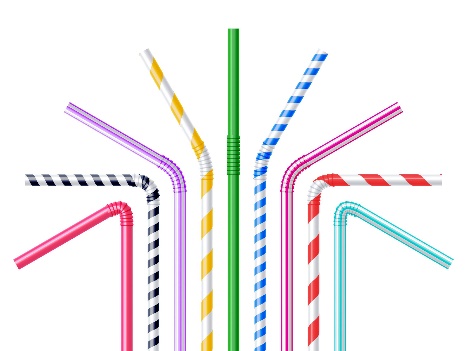 A. …………………………………………………………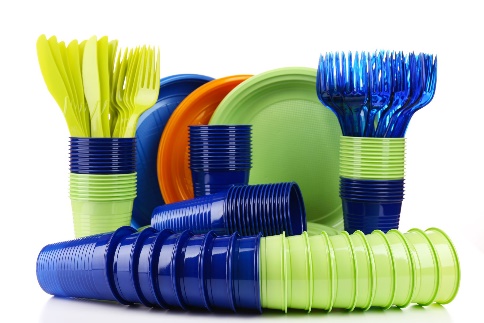 B. …………………………………………………………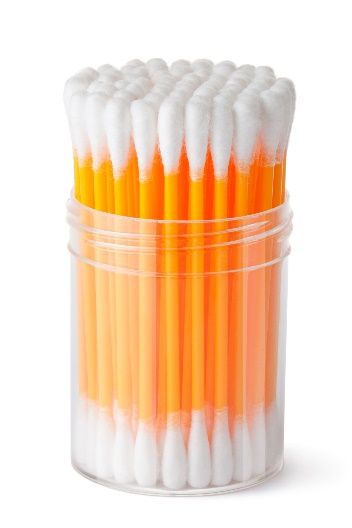 C. …………………………………………………………2. Die Produkte hier oben sind Wegwerfprodukte. Wie heißt das auf Niederländisch?…………………………………………………………3. Welche Wegwerfprodukte kennt ihr noch? Nennt mindestens zwei Beispiele auf Niederländisch.1. …………………………………………………………2. …………………………………………………………3. Weniger CO₂ in der Luft CO₂-Steuer zahlen? Warum? Und was ist das? Lest den Text und beantwortet die Fragen:Was ist die CO₂-Steuer?CO₂ ist eine Gefahr für das Klima. Die Politiker haben jetzt eine Co₂-Steuer* eingeführt.CO₂ ist die Abkürzung für das Gas Kohlenstoffdioxid. Für 1000 Kilogramm CO₂ müssen Unternehmen* ab dem 1. Januar 25 Euro bezahlen – die sogenannte CO₂-Steuer. Auch eure Eltern müssen mehr für das Benzin bezahlen. Ein Liter Benzin wird um etwa 7 Cent teurer sein.* Steuer = belasting* Unternehmen = bedrijvenQuelle: https://www.zdf.de/ (bewerkte en ingekorte versie)Sind die folgenden Behauptungen richtig oder falsch?4. Euer eigenes GesetzA. Denkt euch ein neues Gesetz für das Jahr 2021 aus.B. Malt ein Bild zu eurem Gesetz oder sucht euch eine passende Abbildung im Internet. Schreibt einige wichtige Wörter auf Deutsch dazu.C. Präsentiert euer Gesetz in der Gruppe.RichtigFalsch1.Nicht alle Familien mit Kindern bekommen Kindergeld.2.Das Kindergeld wird in diesem Jahr erhöht.Wegwerfbesteck – Trinkhalme – Wattestäbchen RichtigFalsch1.Viel CO₂ in der Luft ist gut für unser Klima.2.Autofahren wird 2021 mehr Geld kosten als 2020.3.Ein Liter Benzin kostet 7 Cent.